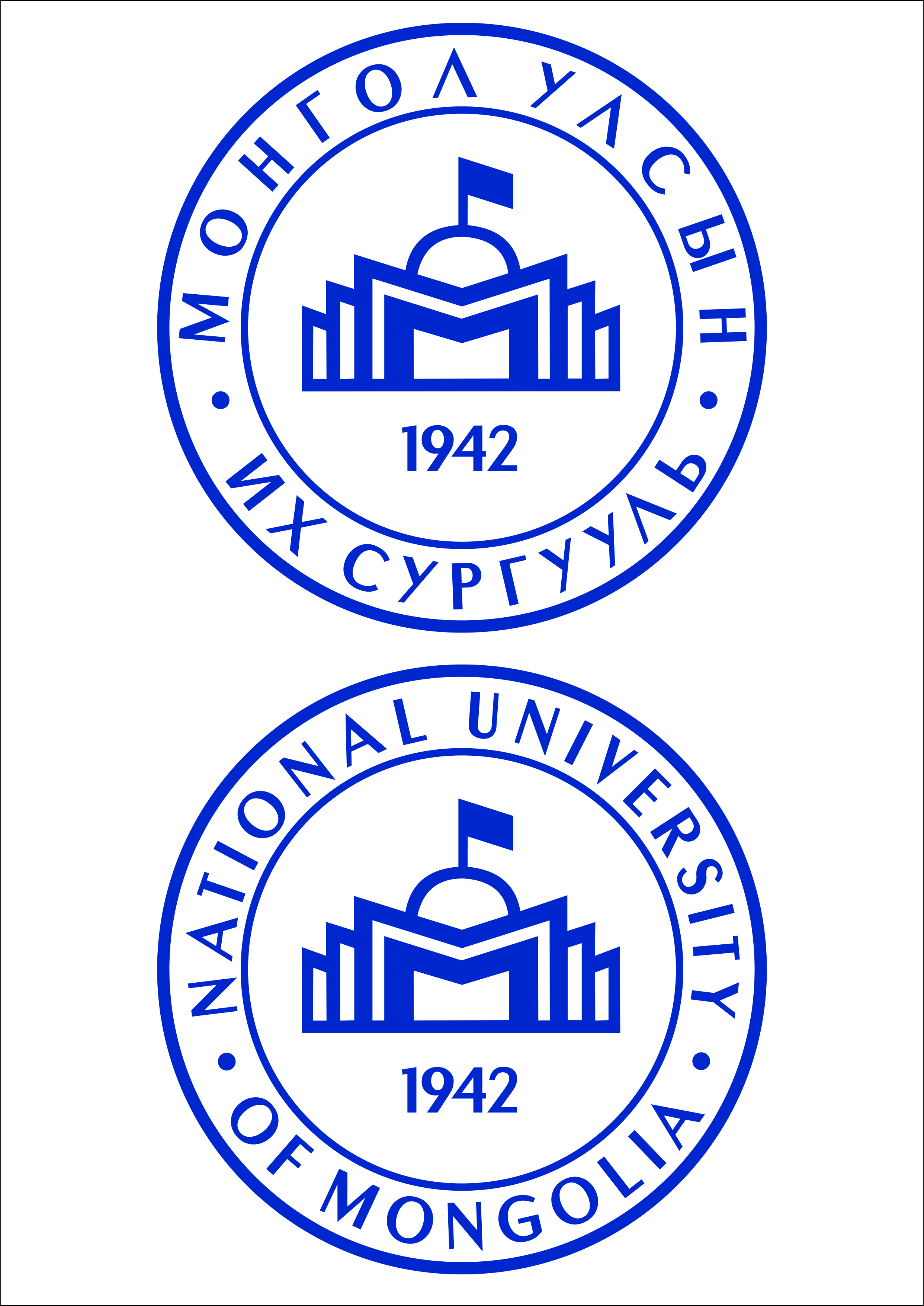 МОНГОЛ УЛСЫН ИХ СУРГУУЛЬД 
гадаадын иргэний элсэн суралцах тухай өргөдөлNational University of MongoliaApplication Form for Admission of International StudentsӨРГӨДӨЛ ГАРГАГЧ НЬ:TO APPLICANT:Please complete this form in Mongolian or English and print in BLOCK LETTERS.I. Хувийн мэдээлэл Personal InformationII. Боловсрол 
Educational BackgroundPlease provide a copy of the diploma/certificate of education (translated into English or Mongolian)III. Суралцах хөтөлбөр (Preferred program)For which degree do you wish to apply?IV. Санхүүгийн мэдээлэл Financial Support: What will be your major source of financial support during study?V. Дотуур байр 
     DormitoryДотуур байранд амьдрах уу? Would you like to apply for the dormitory?  Тийм, Дотуур байранд амьдрах хүсэлтэй байна.             Yes, I would like to live in dormitory and comply with all regulations.  Үгүй, Дотуур байранд амьдрахгүй.   No, please do not reserve dormitory for me.VII. Хэлний түвшин         Languages Proficiency◎Англи хэл English Language Proficiency◎ Монгол хэл Mongolian Language Proficiency ※ Хэлний төвшинг илэрхийлсэн баримтыг хавсаргана уу.          Please submit the copies of all the related certificates along with this form.VIII. Бусад OthersХөгжлийн бэрхшээлтэй бол бичнэ үү. Please specify physical illness or disability if have.Хэрэв хэвлэгдсэн бүтээлтэй бол жагсаалтыг (Бүтээлийн нэр, хэвлэгдсэн жил, хэвлэлийн газар) бичнэ үү.Please list your publications, including the published year, titles of publications, publishers, published locations, if have.Хувийн амжилт болон ажлын туршлага.  Honored Activities and Working Experiences.IX. ChecklistI have included in this application form:Two copies of passport (valid at least for a year from preferred period)A copy of certificate/diploma of education (translated into English or Mongolian)Two passport-size photosComplete medical form including HIV test X. DeclarationI declare that the information provided in this application is correct and true. Өргөдөл гаргагчийн гарын үсэг Applicant’s Signature: ____________________Өргөдөл гаргасан он сар өдөр Date of application (Y/M/D):__________________Should you have any further questions on application form, please do not hesitate to contact us by email: bolor@num.edu.mnОвогFamily NameӨөрийн нэрGiven nameТөрсөн он сар өдөрDate of Birth (Year/Month/Day) Хүйс
Sex Эр                      Эм
                  Male                       Female Эр                      Эм
                  Male                       Female Эр                      Эм
                  Male                       Female Эр                      Эм
                  Male                       FemaleИргэншил NationalityТөрсөн газарPlace of BirthПаспортын дугаар Passport No.Төрөлх хэлNative languageГэрийн хаягHome AddressШуудангийн хаяг 
Mailing AddressЦахим хаяг
E-mailУтас
TelephoneФакс    FaxГэрлэсэн эсэхMarital status  Гэрлэсэн        Гэрлээгүй 
       Married              Single  Бусад Other  Гэрлэсэн        Гэрлээгүй 
       Married              Single  Бусад Other  Гэрлэсэн        Гэрлээгүй 
       Married              Single  Бусад Other  Гэрлэсэн        Гэрлээгүй 
       Married              Single  Бусад OtherХүүхдийн тооNo. of ChildrenМонгол дахь холбоо барих хүнContact Person in MongoliaНэр  
NameНэр  
NameМонгол дахь холбоо барих хүнContact Person in MongoliaУтас
TelephoneУтас
TelephoneЦахим хаяг
E-mailМонгол дахь холбоо барих хүнContact Person in MongoliaХаягAddressСургууль:Institution:Он сар:Date (From-To):Эзэмшсэн зэрэг, цол:Degree or Diploma Obtained:Сургууль:Institution:Он сар:Date (From-To):Эзэмшсэн зэрэг, цол:Degree or Diploma Obtained:Сургууль:Institution:Он сар:Date (From-To):Эзэмшсэн зэрэг, цол:Degree or Diploma Obtained:МУИС-ийн бүрэлдэхүүн сургуульSchool of NUMХөтөлбөрProgram  Монгол хэлний бэлтгэл   Mongolian language Learning Бакалавр      Bachelor ХөтөлбөрProgram Оюутан солилцоо       Student Exchange  Мэргэжил дээшлүүлэх,  
       судлаачаар    ажиллах
       ResearcherХөтөлбөрProgram Магистр 
      Master  Доктор        Doctor Хувиараа Personal Savings    Нийт дүн Amount                                           Эцэг эхийн дэмжлэг Parental Support    Нийт дүн Amount                                           Засгийн газрын тэтгэлэг Governmental Scholarship Тэтгэлэг Scholarship    Төрөл Source                  Нийт дүн Amount                 Бусад Other Resources                                                          Англи хэлний төвшин тогтоох шалгалт өгсөн үү?Have you taken any English proficiency test?Англи хэлний төвшин тогтоох шалгалт өгсөн үү?Have you taken any English proficiency test? Тийм Yes  Үгүй No Тийм Yes  Үгүй NoХэрвээ өгсөн бол шалгалтын нэрIf yes, what is the name of the test?Хэрвээ өгсөн бол шалгалтын нэрIf yes, what is the name of the test?Англи хэлний төвшин тогтоох шалгалт өгсөн үү?Have you taken any English proficiency test?Англи хэлний төвшин тогтоох шалгалт өгсөн үү?Have you taken any English proficiency test? Тийм Yes  Үгүй No Тийм Yes  Үгүй NoОнооScoreОнооScoreАнгли хэлний өөрийн түвшингөө тодорхойлно уу. Please evaluate your English language skills.Англи хэлний өөрийн түвшингөө тодорхойлно уу. Please evaluate your English language skills.Англи хэлний өөрийн түвшингөө тодорхойлно уу. Please evaluate your English language skills.Англи хэлний өөрийн түвшингөө тодорхойлно уу. Please evaluate your English language skills.Англи хэлний өөрийн түвшингөө тодорхойлно уу. Please evaluate your English language skills.Англи хэлний өөрийн түвшингөө тодорхойлно уу. Please evaluate your English language skills.Англи хэлний өөрийн түвшингөө тодорхойлно уу. Please evaluate your English language skills.Англи хэлний өөрийн түвшингөө тодорхойлно уу. Please evaluate your English language skills.Сонсох Listening Маш сайн Excellent Маш сайн Excellent Сайн Good Сайн Good Дунд Fair Дунд Fair Муу PoorЯрих Speaking Маш сайн Excellent Маш сайн Excellent Сайн Good Сайн Good Дунд Fair Дунд Fair Муу PoorУнших Reading Маш сайн Excellent Маш сайн Excellent Сайн Good Сайн Good Дунд Fair Дунд Fair Муу PoorБичих Writing Маш сайн Excellent Маш сайн Excellent Сайн Good Сайн Good Дунд Fair Дунд Fair Муу PoorМонгол хэлийг хэдэн жил сурсан бэ?How many years have you formally studied Mongolian?Монгол хэлийг хэдэн жил сурсан бэ?How many years have you formally studied Mongolian?Монгол хэлийг хэдэн жил сурсан бэ?How many years have you formally studied Mongolian?Монгол хэлийг хаана, ямар сургуульд сурсан бэ?Where did you study Mongolian (high school, college, language institute)?Монгол хэлийг хаана, ямар сургуульд сурсан бэ?Where did you study Mongolian (high school, college, language institute)?Монгол хэлийг хаана, ямар сургуульд сурсан бэ?Where did you study Mongolian (high school, college, language institute)?Монгол хэлний төвшингөө тодорхойлно уу. Please evaluate your Mongolian language skills.Монгол хэлний төвшингөө тодорхойлно уу. Please evaluate your Mongolian language skills.Монгол хэлний төвшингөө тодорхойлно уу. Please evaluate your Mongolian language skills.Монгол хэлний төвшингөө тодорхойлно уу. Please evaluate your Mongolian language skills.Монгол хэлний төвшингөө тодорхойлно уу. Please evaluate your Mongolian language skills.Монгол хэлний төвшингөө тодорхойлно уу. Please evaluate your Mongolian language skills.Сонсох Listening Маш сайн Excellent Сайн Good Сайн Good Дунд Fair  Муу PoorЯрих Speaking Маш сайн Excellent Сайн Good Сайн Good Дунд Fair Муу PoorУнших Reading Маш сайн Excellent Сайн Good Сайн Good Дунд Fair Муу PoorБичих Writing Маш сайн Excellent Сайн Good Сайн Good Дунд Fair Муу PoorСар/ жил
Month/YearБүрэн/ Бүрэн бус
Full/Part TimeБайгууллагын нэр 
Name of OrganizationАлбан тушаал 
Position Held